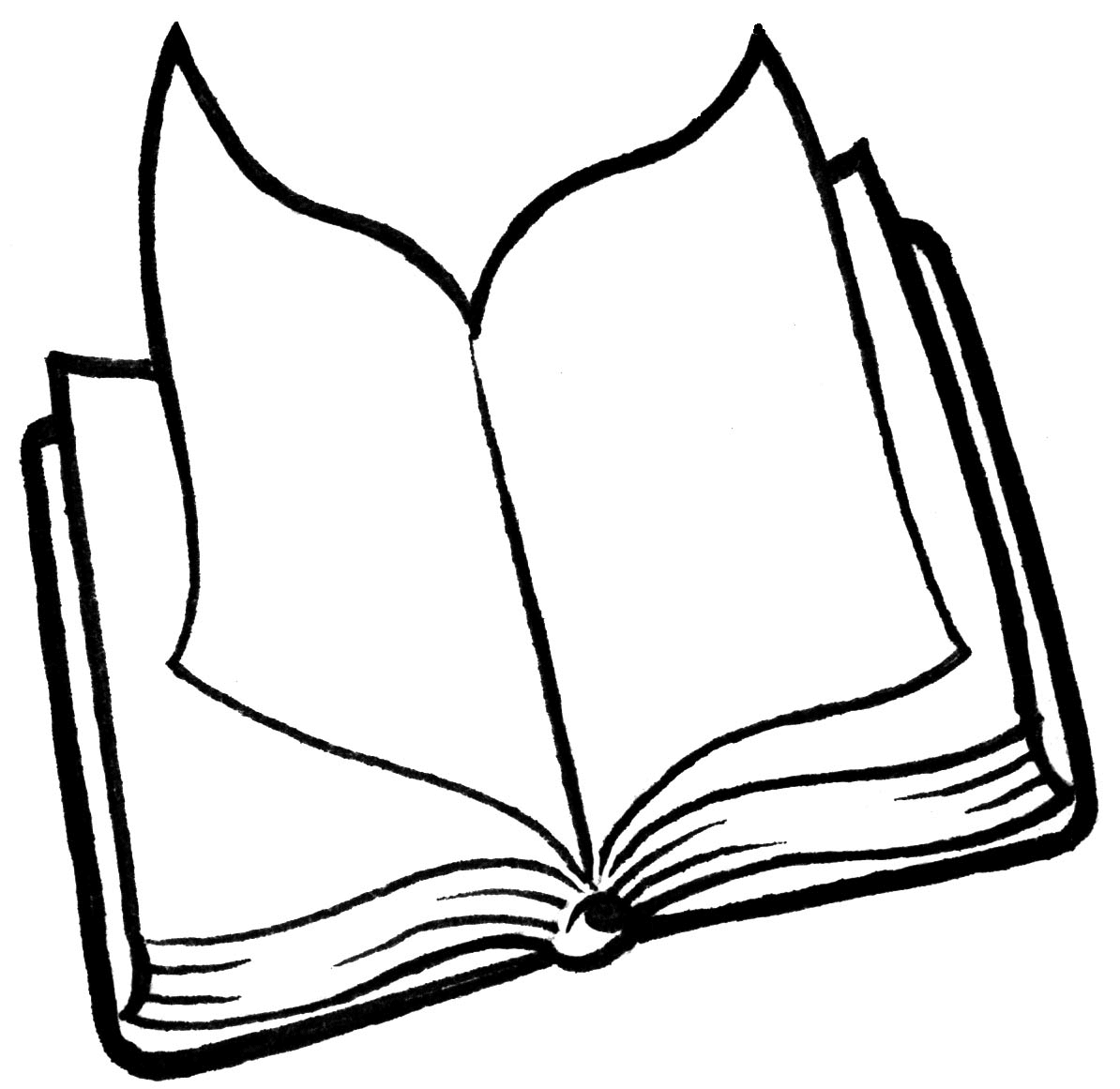 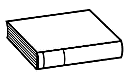 ❶ 	 Relis  le texte page n°3 p 86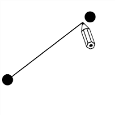 ❷     	 Relie ce qui va ensemble. 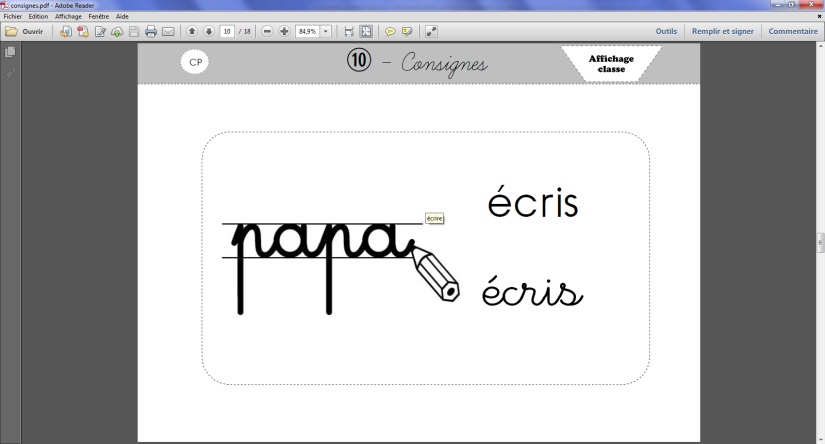 ❸     	Ecris la réponse à la question suivante : A qui ressemble cet homme ?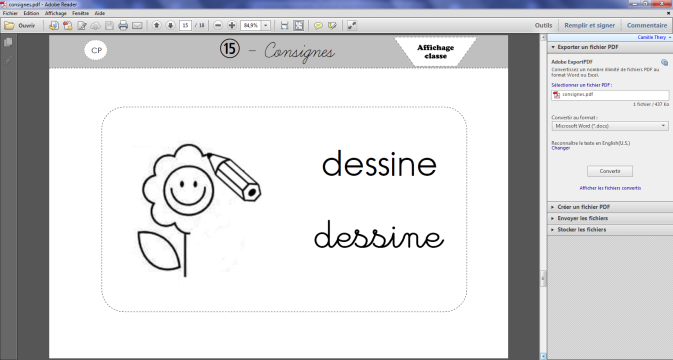 ❹	Dessine le personnage dont parle le texte.Un short sombre à rayures blanchesUn polo nusDes pieds raides et mal peignésDes cheveuxblanc à rayures rouges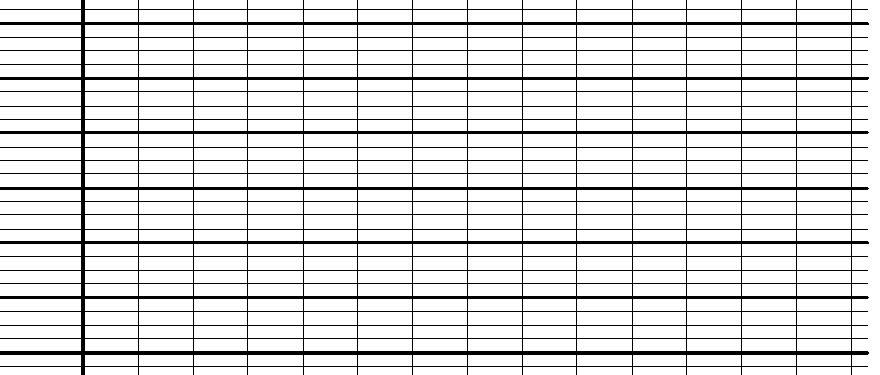 